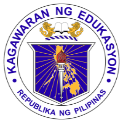 	GRADES 1 to 12	DAILY LESSON LOGSchool:DepEdClub.comGrade Level:IV	GRADES 1 to 12	DAILY LESSON LOGTeacher:File Created by Sir BIENVINIDO C. CRUZ JRLearning Area:FILIPINO	GRADES 1 to 12	DAILY LESSON LOGTeaching Dates and Time:JANUARY 9 – 13, 2023 (WEEK 8)Quarter:2ND QUARTERMONDAYTUESDAYWEDNESDAYTHURSDAYFRIDAYI. LAYUNINNaibibigay ang sariling wakas ng npakinggang alamatNaiuugnay ang sariling karanasan sa napakinggang tekstoNagagamit ang pariralang pang-abay sa paglalarawan ng kilosNagagamit ang pariralang pang-abay sa paglalarawan ng kilosNakasusunod sa nakasulat na panuto.Mga Kasanayan sa Pagkatuto( Isulat ang code sa bawat kasanayan)F4PN-IIg-8.2F4PN-IIg-4F4PN-IId – g - 5F4PN-IId – g - 5F4PB-IIf – 2.1II.NILALAMAN     ( Subject Matter)Pagbibigay ng Sariiling wakas sa Napakinggang AlamatPagsunod-sunod ng mga Pangyayari sa KwentoPaggamit ng pariralang pang-abay sa paglalarawan ng kilos.Paggamit ng pariralang pang-abay sa paglalarawan ng kilos.Nasagot ang mga tanong sa binasang kuwentoKAGAMITANG PANTUROSanggunianMga pahina sa Gabay sa PagtuturoMga pahina sa Kagamitang Pang Mag-AaralP. 148 - 149P. 149 - 150P. 150-152P. 150-152P. 152-153Mga pahina sa TeksbukLM p. 78LM p. 82KM p82KM p82LM p81Karagdagang kagamitan mula sa  LRDMSTsart, kuwentoTsartTsartTsartTsart, kuwentoIba pang Kagamitang PanturoPAMAMARAANIpagawa ang Tuklasin MO sa LM p. 78.Itanong ang kahulugan ng: kunot, NaglulupasayIpagamit ang mga ito sa pangungusap.Sino ang hardinerong tipaklong?Pagbabaybay ng mga salita.Pagbabaybay ng mga salita.Ano ang pang-abay?Magpabigay ng mga halimbawa at ipagamit sa pangungusapBalik –Aral sa nakaraang Aralin o pasimula sa bagong aralin( Drill/Review/ Unlocking of Difficulties)Tumawag ng ilang mag-aaral upang ibahagi ang naumpisahan nilang hardin sa kanilang  bakuran.Tumawag ng isang mag-aaral na maghahagis ng isang dice.Tumawagng mga mag-aaralupang magbahagi ng kanilang karanasan tungkol sa hardin nila sa kanilang bakuran.Tumawagng mga mag-aaralupang magbahagi ng kanilang karanasan tungkol sa hardin nila sa kanilang bakuran.Ipakompleto sa bawat isa.Paghahabi sa layunin ng aralin(Motivation)Paano sinimulan ng hardinero sa kwento  ang kanyang hardin?Tumawagng ilangmag-aaral na gagawa ngisang pangungusap tungkol sa ipinakitang larawanng dice.TuBalikan isa-sa ang mgapahina ng “Ang Hardinerong Tipaklong”.TuBalikan isa-sa ang mgapahina ng “Ang Hardinerong Tipaklong”.Gamit ang mga pangungusap ng mga pangyayarisa napakinggang kuwento, ipasalaysay muli ang kuwento.Pag- uugnay ng mga halimbawa sa bagong aralin( Presentation)Pagusapan ang pabalat ng kwento.Magbigay ng mga paunangtanong at isulat ang sagot ng mga mag-aaral sa pisara.Basahin ng malakas ang kwentoTalakayin ang resulta ng gawain.Ipabasa ang natapos na mga pangungusap.Itanong kung ano-ano ang mga salitang kilos na napakinggan sa kwento. Ipalarawan ang mga salitang kilos.Ano ang tawag ditto?Itanong kung ano-ano ang mga salitang kilos na napakinggan sa kwento. Ipalarawan ang mga salitang kilos.Ano ang tawag ditto?Kunin ang reaksiyon ng mga mag-aaral sa mga damdaming ipinadamang mga tauhansa kuwento.Pagtatalakay ng bagong konsepto at paglalahad ng bagong kasanayan No I        (Modeling)Itanong angmga salitang hindi naunawaan ng mga ,ag-aaral tungkol sa kwento.Balikan ang sagot ng mga mag-aaral at talakayin ang mga ito.IItanong sa mga mag-aaral kung alin sa mga pangungusap ang unang nangyari sa kwento Pangalawa? Panghuli?Ipagamit sa pangungusap ang mga pares ng salitang mapipili ng mgamag-aaral.Ipagamit sa pangungusap ang mga pares ng salitang mapipili ng mgamag-aaral. Original File Submitted and Formatted by DepEd Club Member - visit depedclub.com for moreMaghahanda ang guro ng tatlong maikling kuwento para sa Pangkatang Gawain ng mga mag-aaral.Pagtatalakay ng bagong konsepto at paglalahad ng bagong kasanayan No. 2. ( Guided Practice)Paano mo bibigyan ng wakas ang isang kwento?Pangkatin angklase at hayaaang isalaysay muli ng mga mag-aarala ng mga pangyayari sa kwentong napakinggan sa tulong ng mga pangungusap na naunang nabuo.Pangkatin ang mga mag-aaral at magpahanda ng isang piping palabas.Ipaulat ang natapos na pantomina.Pangkatin ang mga mag-aaral at magpahanda ng isang piping palabas.Ipaulat ang natapos na pantomina.Ipagawa at ipatapos sa mga mag-aaral ang talaan sa Pagyamanin Natin, Gawin Ninyo A, KM, p. 81.Ipabahagi sa klase ang sagot ng bawat pangkat.Paglilinang sa Kabihasan(Tungo sa  Formative Assessment )( Independent Practice )Kung bibigyan mo ng sariling wakas ang kwento,ano tio?Isulat ang sagot sa isang malinis napapel.Ipgawa ang Pagyamanin Natin,Gawin Mo A., p.82 ng LM.IpgIpagawa angnasa Pagyamanin Natin Gawin Mo A,sa p. 82 ng KM.IpgIpagawa angnasa Pagyamanin Natin Gawin Mo A,sa p. 82 ng KM.Umisip ng isang palabas na napanood sa programa sa paaralan o sa pamayanan.Gumawa ng isang puppet upang ipakita ang damdamin mo tungkol sa naalalang palabas.Ibahagi ito sa klase.Paglalapat ng aralin sa pang araw araw na buhay ( Application/Valuing)Ano ang dapat tandaan sa pagbibigay ng sariling wakas ng isang kwento?Ano ang natutuhanmo sa aralin?Ano ang pang-abayAno ang pang-abayAno ang natutuhan mo sa aralin?Paglalahat ng Aralin( Generalization)Pakinggan ang kwentong aking babasahin at ibigay ang sariling wakas mo sa kwento.Paano mo pahahalagahan ang ginagawan g ibang tao para sa iyong pag-unlad?Isulat sa bawat patlang ang angkop na pang-abay upangmabuo angdiwa ng pangungusap.TGp, 152Isulat sa bawat patlang ang angkop na pang-abay upangmabuo angdiwa ng pangungusap.TGp, 152Pagsasauso:Ano ang gagawin mo kung ang damdamin mo ay hindi katulad ng sa kaibigan mo o kaklase mo?Pagtataya ng AralinSumulat ng limang pangungusap na ginagamitan ng pang-abay.Sumulat ng limang pangungusap na ginagamitan ng pang-abay.Karagdagang gawain para sa takdang aralin( Assignment)V.REMARKSV.REMARKSVI.REFLECTIONA..No. of learners who earned 80% in the evaluationA..No. of learners who earned 80% in the evaluation___ of Learners who earned 80% above___ of Learners who earned 80% above___ of Learners who earned 80% above___ of Learners who earned 80% above___ of Learners who earned 80% aboveB..No. of learners who require additional activities for remediation who scored below 80%B..No. of learners who require additional activities for remediation who scored below 80%___ of Learners who require additional activities for remediation___ of Learners who require additional activities for remediation___ of Learners who require additional activities for remediation___ of Learners who require additional activities for remediation___ of Learners who require additional activities for remediationC…Did the remedial lessons work? No. of learners who have caught up with the lessonC…Did the remedial lessons work? No. of learners who have caught up with the lesson___Yes  ___No____ of Learners who caught up the lesson___Yes  ___No____ of Learners who caught up the lesson___Yes  ___No____ of Learners who caught up the lesson___Yes  ___No____ of Learners who caught up the lesson___Yes  ___No____ of Learners who caught up the lessonD..No. of learners who continue to require remediationD..No. of learners who continue to require remediation___  of Learners who continue to require remediation___  of Learners who continue to require remediation___  of Learners who continue to require remediation___  of Learners who continue to require remediation___  of Learners who continue to require remediationE..Which of my teaching strategies worked well? Why did these work?E..Which of my teaching strategies worked well? Why did these work?Strategies used that work well:___ Group collaboration___ Games___ Power Point Presentation___ Answering preliminary activities/exercises___ Discussion___ Case Method___ Think-Pair-Share (TPS)___ Rereading of Paragraphs/Poems/Stories___ Differentiated Instruction___ Role Playing/Drama___ Discovery Method___ Lecture Method  Why?___ Complete IMs___ Availability of Materials___ Pupils’ eagerness to learn___ Group member’s Cooperation in  doing  their  tasksStrategies used that work well:___ Group collaboration___ Games___ Power Point Presentation___ Answering preliminary activities/exercises___ Discussion___ Case Method___ Think-Pair-Share (TPS)___ Rereading of Paragraphs/Poems/Stories___ Differentiated Instruction___ Role Playing/Drama___ Discovery Method___ Lecture Method   Why?___ Complete IMs___ Availability of Materials___ Pupils’ eagerness to learn___ Group member’sCooperation in  doing  their  tasksStrategies used that work well:___ Group collaboration___ Games___ Power Point Presentation___ Answering preliminary activities/exercises___ Discussion___ Case Method___ Think-Pair-Share (TPS)___ Rereading of Paragraphs/Poems/Stories___ Differentiated Instruction___ Role Playing/Drama___ Discovery Method___ Lecture Method    Why?___ Complete IMs___ Availability of Materials___ Pupils’ eagerness to learn___ Group member’sCooperation in  doing  their  tasksStrategies used that work well:___ Group collaboration___ Games___ Power Point Presentation___ Answering preliminary activities/exercises___ Discussion___ Case Method___ Think-Pair-Share (TPS)___ Rereading of Paragraphs/Poems/Stories___ Differentiated Instruction___ Role Playing/Drama___ Discovery Method___ Lecture Method    Why?___ Complete IMs___ Availability of Materials___ Pupils’ eagerness to learn___ Group member’sCooperation in  doing  their  tasksStrategies used that work well:___ Group collaboration___ Games___ Power Point Presentation___ Answering preliminary activities/exercises___ Discussion___ Case Method___ Think-Pair-Share (TPS)___ Rereading of Paragraphs/Poems/Stories___ Differentiated Instruction___ Role Playing/Drama___ Discovery Method___ Lecture Method    Why?___ Complete IMs___ Availability of Materials___ Pupils’ eagerness to learn___ Group member’sCooperation in  doing  their  tasksF..What difficulties did I encounter which my principal or supervisor can help me solve?F..What difficulties did I encounter which my principal or supervisor can help me solve?__ Bullying among pupils__ Pupils’ behavior/attitude__ Colorful IMs__ Unavailable Technology       Equipment (AVR/LCD)__ Science/ Computer/       Internet Lab__ Additional Clerical works__Reading Readiness__Lack of Interest of pupils__ Bullying among pupils__ Pupils’ behavior/attitude__ Colorful IMs__ Unavailable Technology       Equipment (AVR/LCD)__ Science/ Computer/       Internet Lab__ Additional Clerical works__Reading Readiness__Lack of Interest of pupils__ Bullying among pupils__ Pupils’ behavior/attitude__ Colorful IMs__ Unavailable Technology       Equipment (AVR/LCD)__ Science/ Computer/       Internet Lab__ Additional Clerical works__Reading Readiness__Lack of Interest of pupils__ Bullying among pupils__ Pupils’ behavior/attitude__ Colorful IMs__ Unavailable Technology       Equipment (AVR/LCD)__ Science/ Computer/       Internet Lab__ Additional Clerical works__Reading Readiness__Lack of Interest of pupils__ Bullying among pupils__ Pupils’ behavior/attitude__ Colorful IMs__ Unavailable Technology       Equipment (AVR/LCD)__ Science/ Computer/       Internet Lab__ Additional Clerical works__Reading Readiness__Lack of Interest of pupilsG..What innovation or localized materials did I use/discover which I wish to share with other teachers?G..What innovation or localized materials did I use/discover which I wish to share with other teachers?Planned Innovations:__ Localized Videos __ Making use big books from      views of the locality__ Recycling of plastics  to be used as Instructional Materials__ local poetical  composition__Fashcards__PicturesPlanned Innovations:__ Localized Videos __ Making use big books from      views of the locality__ Recycling of plastics  to be used as Instructional Materials__ local poetical  composition__Fashcards__PicturesPlanned Innovations:__ Localized Videos __ Making use big books from      views of the locality__ Recycling of plastics  to be used as Instructional Materials__ local poetical  composition__Fashcards__PicturesPlanned Innovations:__ Localized Videos __ Making use big books from      views of the locality__ Recycling of plastics  to be used as Instructional Materials__ local poetical  composition__Fashcards__PicturesPlanned Innovations:__ Localized Videos __ Making use big books from      views of the locality__ Recycling of plastics  to be used as Instructional Materials__ local poetical  composition__Fashcards__Pictures